INDICAÇÃO Nº 4699/2017Indica ao Poder Executivo Municipal o conserto de calçada da praça em torno da “Escola Estadual José Gabriel de Oliveira”, no Centro.Excelentíssimo Senhor Prefeito Municipal, Nos termos do Art. 108 do Regimento Interno desta Casa de Leis, dirijo-me a Vossa Excelência para sugerir que, por intermédio do Setor competente, seja executado o conserto de calçada da praça em torno da “Escola Estadual José Gabriel de Oliveira”, localizada entre as ruas Prudente de Moraes e XV de Novembro, no Centro, neste município. Justificativa:Conforme visita realizada “in loco”, esta vereadora pôde constatar o estado de degradação da calçada em torno da escola, fato este que prejudica as condições de passagem de pedestres, colocando-os em risco de acidentes.Plenário “Dr. Tancredo Neves”, em 19 de maio de 2017. Germina Dottori- Vereadora PV -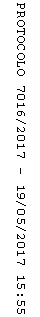 